ЧЕРКАСЬКА ОБЛАСНА РАДАР І Ш Е Н Н Я23.04.2021                                                                            № 6-9/VIIIПро внесення зміндо рішення обласної радивід 23.06.2005 № 22-8/IVВідповідно до статті 59 Закону України "Про місцеве самоврядування
в Україні", враховуючи пункт 2 розпорядження голови обласної ради
від 05.11.2020 № 452-р "Про затвердження Статуту Черкаського регіонального центру підвищення кваліфікації", обласна рада в и р і ш и л а:пункт 2 рішення обласної ради від 23.06.2005 № 22-8/IV "Про участь
у заснуванні Центру перепідготовки та підвищення кваліфікації працівників органів державної влади, органів місцевого самоврядування, державних підприємств, установ і організацій" виключити.Голова									А. ПІДГОРНИЙ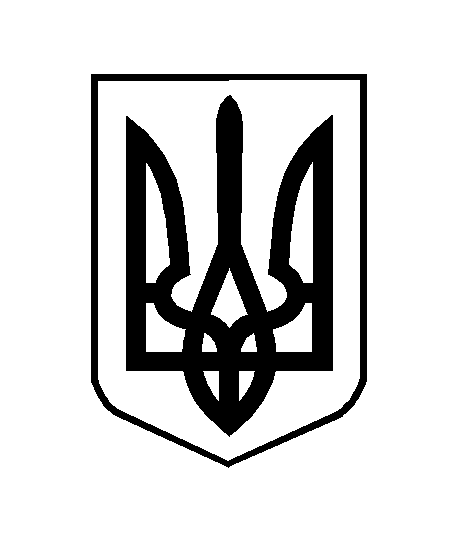 